Stoffverteilungsplan mit Kürzungsvorschlägen 
bis Schuljahresende zu Sally 3 für Bayern
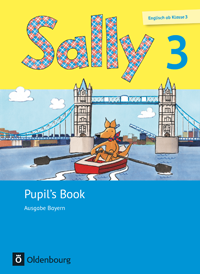 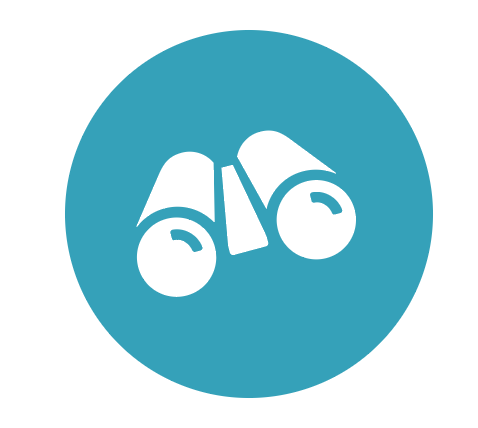 Der Stoffverteilungsplan ist auf ca. 38 Schulwochen in vier größeren, an den Ferien 
orientierten Phasen ausgelegt. Den zeitlichen Angaben liegt der bayerische Ferienplan zugrunde. 
Die Aufteilung der Themen im zweiten Halbjahr muss dem jeweiligen Schuljahr 
(wechselnder Osterferientermin) angepasst werden. Der Plan gilt daher nur als Beispiel für eine mögliche Stoffverteilung. Die mit einem Stern        versehenen Units enthalten optionale Themen. Diese erlauben der Lehrkraft eine flexiblere zeitliche Gestaltung ihres Unterrichts. 
Die Zusatzangebote (Extras) ermöglichen eine individuelle Unterrichtsplanung mit 
Anregungen zur Vertiefung bzw. Erweiterung eines Themas.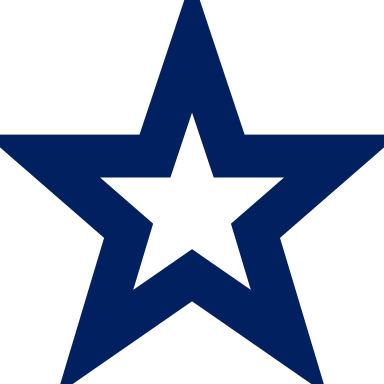  Hinweise zu möglichen Kürzungsvorschlägen:   Müssen Sie aufgrund von Schulschließung und/oder Unterrichtsausfall eine Kürzung bzw. Priorisierung der verbleibenden 
  Unterrichtsinhalte vornehmen? Dann gibt Ihnen der folgende Stoffverteilungsplan eine gute Orientierung. 
  Die rot ausgezeichneten Themen können Sie im Notfall mit minimalem Zeitaufwand behandeln oder ggf. in diesem 
  Schuljahr auch weglassen.Unterrichts- zeitraumKapitelKommunikative KompetenzRedemittelWortschatzInterkulturelle Kompetenz Methodische Kompetenz Sprachmittlung1. Phase: Schuljahresanfang bis Herbstferien (ca. 6–7 Wochen)1. Phase: Schuljahresanfang bis Herbstferien (ca. 6–7 Wochen)1. Phase: Schuljahresanfang bis Herbstferien (ca. 6–7 Wochen)1. Phase: Schuljahresanfang bis Herbstferien (ca. 6–7 Wochen)1. Phase: Schuljahresanfang bis Herbstferien (ca. 6–7 Wochen)1 WocheUnit 1: HelloPB S. 3 – 5ActB S. 3, 4LM S. 18 – 31Einfache Handlungsanweisungen verstehen und darauf reagierenEnglische Wörter heraussuchen und lesenJemanden ansprechen und begrüßen, nach dem Befinden fragen, Befinden ausdrücken Das Lied The happy kangaroo song auswendig und klanggestaltend vortragenHello. / Hi. / Good morning.How are you? – I’m fine, thanks / thank you. What’s your name? – My name is …What do you like? – I like … And you?Who is it?I can see …boy, girl, childrenbasketball, computer game, inlineskating, picture, singing, skateboard, tennisAnglizismen in der deutschen Sprache erkennenTypische Gruß- und Höflichkeitsformeln verwendenClassroom phrases Auf Deutsch sinngemäß erklären, 
worum es im Hörtext Who is it? geht2 WochenUnit 2: Colours and numbersPB S. 6, 7ActB S. 5, 6LM S. 32 – 47Einfache Handlungsanweisungen verstehen und darauf reagieren (TPR Show me 
something …) Einzelheiten aus Höraufgaben heraushören Die Geschichte Mr Blue und Mrs Yellow lesen und verstehen, wesentliche Aussagen entnehmenNach der Farbe von Dingen fragenEinzelne Wörter lautrichtig vorlesenSally’s rhyme vortragen Wörter zum Wortfeld colours von Vorlagen abschreibenWhat colour is it? – It’s …What’s your telephone number? –My telephone number is …black, blue, brown, green, grey,orange, pink, purple, red, white,yellowone, two, three, four, five, six, seven, eight, nine, tenIn einer Begrüßungssituation typische Gruß- und Höflichkeitsformeln verwenden. Aufmerksam zuhören, um eine Information herauszuhörenWortschatz üben und sichernUnterrichts- zeitraumKapitelKommunikative KompetenzRedemittelWortschatzInterkulturelle Kompetenz Methodische Kompetenz Sprachmittlung1 WocheUnit 3: At schoolPB S. 8, 9ActB S. 7, 8LM S. 48–68Einfache Handlungsanweisungen verstehen und darauf reagieren (TPR zu Präpositionen) Einzelheiten aus dem Hörtext Sally’s school things heraushören Schriftliche Arbeitsanweisungen lesen und verstehenAbbildungen zu School in England beschreibenNach unbekannten Wörtern fragenWörter zum Wortfeld school things von Vorlagen abschreibenI’ve got a … I’m in class …I go to … School.My teacher is Mrs/Mr …What about you?Classroom phrases(black) board, book, class, classroom,computer, folder, glue stick,lollipop lady, pen, pencil, pencil case, pencil, sharpener, pupil, rubber, ruler, school, schoolbag, school things, school uniform, (a pair of) scissors, teacherin, on, underSich über die Alltagswelt von Kindern in englischsprachigen Ländern informierenDie Zielkultur mit der eigenen vergleichen, Gemeinsamkeiten und Unterschiede beschreibenAuf Gestik und Mimik achten, um Inhalte und die Bedeutung neuer Wörter zu erschließen Texte genau durchlesen, Informationen markierenLern- und Arbeitstechniken anwendenBildwörterbuch und Medien benutzen1–2 WochenUnit 4: Body and feelings (Thema Body) PB S. 11, 12, 14, 15ActB S. 9, 10LM S. 69 – 78Einfach Handlungsanweisungen verstehen und darauf reagieren (TPR Get up, Susan!)Den Comic Ouch! lesen und verstehen, 
wesentliche Aussagen entnehmen Wörter zum Wortfeld body von Vorlagen abschreibenarm, body, ear, eye, face, finger, foot – feet, hair, hand, head, knee,leg, mouth, nose, shoulder, toe,tooth – teethDie Spielregeln von Snakes and ladders aus dem Englischen ins Deutsche übertragen. Sich einen elementaren Wortschatz in Schrift und Laut einprägenUnterrichts- zeitraumKapitelKommunikative KompetenzRedemittelWortschatzInterkulturelle Kompetenz Methodische Kompetenz Sprachmittlung1 WocheUnit 18: Happy HalloweenPB S. 42,43ActB S. 37LM S. 291 – 301Einfache Handlungsanweisungen verstehen und darauf reagieren. (TPR Stand up if...) Einzelheiten aus dem Lied It’s Halloween 
tonight heraushören Den Handlungsablauf der Geschichte 
Emily’s costume erfassen Bekannte Wörter lesenDen Cartoon Rush hour lesen und verstehen, wesentliche Aussagen entnehmen Abbildungen der Geschichte Emily’s 
costume beschreibenPersönliches erzählenDas Rollenspiel Emily’s costume auswendig und klanggestaltend vortragenWörter zum Wortfeld Halloween von Vorlagen abschreibenHappy Halloween!It’s eight (o’ clock).Trick or treat!There’s …bat, broom, costume, dark, door,ghost, Halloween, hat, house, to knock,monster, moon, night, pumpkin, to shake, skeleton, star, sweets,wing, witchSich über die Alltagswelt von Kindern in englischsprachigen Ländern informierenAufmerksam zuhören, um eine Information herauszuhörenAuf Gestik, Mimik und Kontext achten, um Inhalte oder die Bedeutung neuer Wörter zu erschließen2. Phase: Herbstferien bis Weihnachten (ca. 7–8 Wochen)2. Phase: Herbstferien bis Weihnachten (ca. 7–8 Wochen)2. Phase: Herbstferien bis Weihnachten (ca. 7–8 Wochen)2. Phase: Herbstferien bis Weihnachten (ca. 7–8 Wochen)2. Phase: Herbstferien bis Weihnachten (ca. 7–8 Wochen)1 WocheUnit 4: Body and feelings (Thema Feelings)PB S. 13ActB S. 11, 12LM S. 78 – 90Den Handlungsablauf der Geschichte Glad monster, sad monster erfassen Nach dem Befinden fragenBefinden ausdrückenPersönliches erzählenDas Lied If you’re happy schriftlich verändern und ergänzenHow do you feel? –I’m angry/fine/happy.I’m okay.I’m sorryangry, fine, happy, to know, sad, scared, they, tiredAuf Gestik, Mimik und Kontext achten, um Inhalte zu erschließenSich einen elementaren Wortschatz in Schrift und Laut einprägenUnterrichts- zeitraumKapitelKommunikative KompetenzRedemittelWortschatzInterkulturelle Kompetenz Methodische Kompetenz Sprachmittlung2–3 WochenUnit 5: ToysPB S. 16, 17ActB S. 13, 14LM S. 91 – 102Einzelheiten aus der Geschichte The fish who could wish heraushören Tim’s wish list lesen und verstehen, wesentliche Aussagen entnehmenNach Wünschen fragenEigene Wünsche formulierenEinzelne Wörter lautrichtig vorlesenWörter zum Wortfeld toys von Vorlagen abschreibenHow much is …? – The … is … pounds. / How much is it? – It’s … pounds.Susan/Tim wants …big, bike, (racing) car, castle, children, computer game, doll, fish, football, guitar, helicopter, helmet, horse, small,spaceship, teddy bear, to want, to wish (for) numbers 11 – 20, 30, 40, 50, 60, 70, 80, 90, 100British, euro (€), money, penny – pence,pound (£)Sich über die Alltagswelt von Kindern in englischsprachigen Ländern informierenTexte genau durchlesen, Informationen markierenBildwörterbuch für eigene wish list benutztenAuf Deutsch sinngemäß erklären, 
worum es in der Geschichte The fish who could wish geht1–2 WochenUnit 6: ClothesPB S. 18, 19ActB S. 15, 16LM S. 103 – 121Einfache Handlungsanweisungen verstehen und darauf reagieren (TPR Let’s get dressed) Den Handlungsablauf der Geschichte Sally in the snow erfassenSchriftliche Arbeitsanweisungen in der 
Clothes rally lesen und verstehen.Abbildungen der Geschichte Sally in the snow beschreibenNach unbekannten Wörtern fragen Wörter zum Wortfeld clothes von Vorlagen abschreibenFor my summer/winter holidays, I pack …I like your … because it’s …Sally puts on her … / takes off her …boots, cap, coat, dress, gloves,jacket, jeans, pullover, scarf, shirt,shoes, shorts, skirt, socks, trousers, T-shirt, woolly hat to put on, to take off, to wearSich zum Lern- und Arbeitsprozess äußernDie richtige Schreibweise von Wörtern anhand eigener Vorlagen überprüfenSich einen elementaren Wortschatz in Schrift und Laut einprägen, Wortschatz üben und sichernEinfache Aussagen aus dem Englischen ins Deutsche übertragenUnterrichts- zeitraumKapitelKommunikative KompetenzRedemittelWortschatzInterkulturelle Kompetenz Methodische Kompetenz Sprachmittlung2–3 WochenUnit 19: Merry ChristmasPB S. 44–46ActB S. 39, 40,47LM S. 302–326Einfache Handlungsanweisungen verstehen und darauf reagieren (TPR Christmas) Einzelheiten aus dem Hörtext Christmas Eve heraushören Den Handlungsablauf der Geschichte 
Christmas Eve erfassen Bekannte Wörter lesenSchriftliche Arbeitsanweisung für Make your own Christmas stocking lesen und verstehenSich an Gesprächen beteiligen, dabei vertraute Wendungen und nicht-sprachliche Mittel einsetzenMerry Christmas!bell, carrot, chimney, Christmas card, Christmas Eve, Christmas tree, Father Christmas, fireplace, to get presents, hungry, mistletoe,reindeer, sleigh, snowman, stockingSich über die Alltagswelt von Kindern in englischsprachigen Ländern informierenDie Zielkultur mit der eigenen vergleichen, Gemeinsamkeiten und Unterschiede beschreiben Texte genau durchlesen, Informationen markierenAuf Gestik, Mimik und Kontext achten, um Inhalte oder die Bedeutung neuer Wörter zu erschließenDas Schriftbild als Gedächtnisstütze nutzen3. Phase: Weihnachten bis Ostern (ca. 9–12 Wochen)3. Phase: Weihnachten bis Ostern (ca. 9–12 Wochen)3. Phase: Weihnachten bis Ostern (ca. 9–12 Wochen)3. Phase: Weihnachten bis Ostern (ca. 9–12 Wochen)3. Phase: Weihnachten bis Ostern (ca. 9–12 Wochen)2 WochenHinweis: Thema WochentageobligatorischUnit 7: Weather and daysPB S. 20 – 22ActB S. 17 – 19LM S. 122 – 138Einzelheiten aus dem Hörtext When can we meet? heraushörenDie Fabel The wind and the sun lesen und
verstehen, wesentliche Aussagen entnehmen Fragen zum Thema weather stellen und 
beantworten Wochentage und Wörter zum Wortfeld 
weather von Vorlagen abschreibenEinen weather forecast schriftlich verändern und ergänzenWhat day is it? – Today is Monday/…On Monday/…, I go to school/I play basketball/…What’s the weather like? – It’s sunny/…On Monday/…, it’s windy/…When can we meet? – We can meet on Monday/ …Monday, Tuesday, Wednesday, Thursday,Friday, Saturday, Sundaycloudy, cold, foggy, hot, rainy, snowy, sunny, weather forecast, windysun, windIn Begegnungssituationen typische Gruß- und Höflichkeitsformen 
verwenden Sich zum Lern- und Arbeitsprozess 
äußern Aufmerksam zuhören, um eine Information herauszuhörenAuf Gestik, Mimik und Kontext achten, um Inhalte oder Bedeutung neuer 
Wörter zu erschließenBildwörterbücher und Medien nutzenDie richtige Schreibweise von Wörtern anhand eigener Vorlagen überprüfenUnterrichts- zeitraumKapitelKommunikative KompetenzRedemittelWortschatzInterkulturelle Kompetenz Methodische Kompetenz Sprachmittlung1–2 WochenUnit 8: Around the yearPB S. 23ActB S. 20, 21LM S. 139–156Einzelheiten aus dem Reim Seasons heraushörenDie Birthday invitation lesen und verstehen, 
wesentliche Aussagen entnehmen Persönliches erzählen Wörter zum Wortfeld birthday und months von Vorlagen abschreiben Birthday invitation schriftlich verändern und ergänzenWhen’s your birthday? – My birthday is in May/…Happy birthday!How old are you? – I’m …January, February, March, April, May, June, July, August, September, October, November, December, monthspring, summer, autumn, winter, seasonballoon, birthday, cake, calendar, candle, card, to come, crown, guest, invitation, party, presentweekend, dearSich über die Alltagswelt von Kindern in englischsprachigen Ländern informierenDas Schriftbild als Gedächtnisstütze nutzen Auf Deutsch sinngemäß erklären, 
worum es im Reim Seasons geht1 WocheUnit 20: Valentine’s DayPB S. 47LM S. 327–331Einzelheiten aus den Valentine’s rhymes heraushörenSchriftliche Arbeitsanweisungen zu Make your own Valentine’s card lesen und verstehen Die Valentine’s rhymes auswendig und klanggestaltend vortragenWörter und kurze Sätze von Vorlagen 
abschreibenIt’s Valentine’s Day.I like you.Die Zielkultur mit der eigenen vergleichen, Gemeinsamkeiten und Unterschiede beschreiben Sich über die Alltagswelt von Kindern in englischsprachigen Ländern informierenAuf Gestik, Mimik und Kontext achten, um Inhalte oder die Bedeutung neuer Wörter zu erschließenAuf Deutsch sinngemäß erklären, 
worum es in dem Comic Valentine’s cards gehtUnterrichts- zeitraumKapitelKommunikative KompetenzRedemittelWortschatzInterkulturelle Kompetenz Methodische Kompetenz Sprachmittlung1–2 WochenUnit 9: Family and friendsPB S. 24–26ActB S. 22–24LM S. 157–172Einfache Handlungsanweisungen verstehen und darauf reagieren (TPR Stand up if ...) Einzelheiten aus dem Hörtext Best friends 
heraushörenBekannte Wörter lesen Fragen zum Thema family stellen und beantworten Bilder des Künstlers Keith Haring beschreiben Einfachen Text (Describe a friend) schriftlich verändern und ergänzenWörter zum Wortfeld family von Vorlagen 
abschreibenMy / Susan’s / … (best) friend is …He / She is … years old.He / She has got …Who is …?Have you got brothers or sisters/…? – I’ve got … / I haven’t got …How many brothers/sisters have you got?This is my family. / These are my friends.aunt, boy, brother, family, father/dad,friend, girl, grandfather/grandpa, grandmother/grandma, mother/mum, sister, uncleAufmerksam zuhören, um eine Information herauszuhörenWortschatz üben und sichern In der Gruppenarbeit einfache Aussagen aus dem Englischen ins Deutsche übertragen1 WocheUnit 10: DrinksPB S. 27ActB S. 25LM S. 173–180Einzelheiten aus dem Text What’s in your drink? heraushören Den Text lesen und verstehen, wesentliche Aussagen entnehmen Persönliches erzählen Getränkebestellung auswendig und klanggestaltend vortragen Getränkebestellung schriftlich verändern und ergänzenWhat drinks do you like? – I like …What drinks don’t you like? – I don’t like …I like … bestWhat would you like to drink? –I’d like …, please.coffee, coke, hot chocolate, lemonade, milk, orange juice, tea, watera glass of, a cup ofIn Begegnungssituationen mit Englisch sprechenden Personen typische Gruß- und Höflichkeitsformeln verwendenSich zum Lern- und Arbeitsprozess 
äußern Den Text What’s in your drink? genau durchlesen, Informationen markierenAuf Deutsch sinngemäß erklären, 
worum es in dem Text What’s in your drink? gehtUnterrichts- zeitraumKapitelKommunikative KompetenzRedemittelWortschatzInterkulturelle Kompetenz Methodische Kompetenz Sprachmittlung1–2 WochenUnit 11: BreakfastPB S. 28, 29ActB S. 26, 27LM S. 181–205Den Handlungsablauf des Hörtexts What do you like for breakfast? erfassenBekannte Wörter lesenSchriftliche Arbeitsanweisung für das split-up book lesen und verstehen Fragen zum Thema breakfast stellen und 
beantworten Persönliches erzählen At the breakfast table auswendig und klanggestaltend vortragen Einfache Texte schriftlich verändern und ergänzenWhat do you have for breakfast?For breakfast, I have …Do you like …?Yes, I do. / No, I don’t.Can I have …, please?Here you are.bread, breakfast, butter, cheese, cornflakes, to drink, to eategg, ham, honey, jam, roll, toastSich über die Alltagswelt von Kindern 
in englischsprachigen Ländern informierenDie Zielkultur mit der eigenen vergleichen, Gemeinsamkeiten und Unterschiede beschreibenTexte genau durchlesen, Informationen markierenWortschatz üben und sichernEinfache Aussagen aus dem Englischen ins Deutsche übertragen1–2 WochenUnit 21: Happy EasterPB S. 48ActB S. 40, 41LM S. 332 – 344Einfache Handlungsanweisungen verstehen und darauf reagieren Einzelheiten aus der Geschichte Edgar’s Easter eggs heraushören Den Handlungsablauf der Geschichte Edgar’s Easter eggs erfassenBekannte Wörter lesenAuf Fragen zu vertrauten Themen antworten Sich an Gesprächen beteiligen, dabei vertraute Wendungen und nicht-sprachliche Mittel einsetzen Das Rollenspiel Edgar’s Easter eggs auswendig und klanggestaltend vortragen Die Präpositionen von Vorlagen abschreiben Where are the eggs? schriftlich verändern und ergänzenHappy Easter!Where’s the yellow/… egg?Is the yellow (red …) egg in/on/… the?basket, bush, to colour, Easter bunny,Easter egg, Easter egg cup, fence, fun,happy, to hide, sad, to share, behind, in, in front of, next toon, underIn Begegnungssituationen mit Englisch sprechenden Personen typische Gruß- und Höflichkeitsformen verwendenDie Zielkultur mit der eigenen vergleichen, Gemeinsamkeiten und Unterschiede beschreibenSich zum Lern- und Arbeitsprozess äußernTexte genau durchlesen, Informationen markierenUnterrichts- zeitraumKapitelKommunikative KompetenzRedemittelWortschatzInterkulturelle Kompetenz Methodische Kompetenz Sprachmittlung4. Phase: Ostern bis Schuljahresende (ca. 12–15 Wochen)4. Phase: Ostern bis Schuljahresende (ca. 12–15 Wochen)4. Phase: Ostern bis Schuljahresende (ca. 12–15 Wochen)4. Phase: Ostern bis Schuljahresende (ca. 12–15 Wochen)4. Phase: Ostern bis Schuljahresende (ca. 12–15 Wochen)1–2 WochenUnit 12: FruitPB S. 30, 31ActB S. 28–30LM S. 206–220Den Handlungsablauf des Hörtextes At the ice cream stand erfassenSchriftliche Arbeitsanweisungen des Smoothierezepts lesen und verstehen Sich an Gesprächen beteiligen, dabei vertraute Wendungen und nicht-sprachliche Mittel einsetzenAbbildung At the ice cream stand beschreibenAt the ice cream stand auswendig und klanggestaltend vortragenWhat’s your favourite fruit / ice cream?Can I help you?I’d like … – Here you are.That’s £ …, please.Thank you.Goodbye.apple, banana, cherry, fruit, lemon,melon, orange, pear, pineapple, plum,strawberrytreeto add, to cut, ice cream, ice cream standjug, to mix, to peel, to pour, to putscoop, smoothie, to washIn Begegnungssituationen mit Englisch sprechenden Personen typische Gruß- und Höflichkeitsformen verwendenTexte genau durchlesen, Informationen markierenBildwörterbücher und Medien nutzenEinfache Aussagen aus dem Englischen ins Deutsche übertragen2 WochenUnit 13: PetsPB S. 32, 33ActB S. 31–33, 45LM S. 221–234Einzelheiten aus dem Hörtext These pets have found new homes heraushörenDen Handlungsablauf der Geschichte Little dog lost erfassenLost pets lesen und verstehen, wesentliche Aussagen entnehmenAbbildungen der Geschichte Little dog lost beschreiben Persönliches erzählenEinfache Texte (My favourite pet, Missing 
pet report) verändern und ergänzen Den selbstverfassten Missing pet report lautrichtig vorlesenWhat’s your favourite pet?My favourite pet is a …Its name is …Can I help you? – I’ve lost my pet.What colour is it? – It’s black/ …bird, budgie, cat, dog, fish, guinea pig,hamster, mouse/mice, pet, rabbit, tail,tortoise, very, wingIn Begegnungssituationen mit Englisch sprechenden Personen typische Gruß- und Höflichkeitsformen verwendenAufmerksam zuhören, um eine Information herauszuhörenSich zum Lern- und Arbeitsprozess 
äußern Auf Deutsch sinngemäß erklären, 
worum es in der Geschichte Lost pets gehtBildwörterbücher und Medien nutzenUnterrichts- zeitraumKapitelKommunikative KompetenzRedemittelWortschatzInterkulturelle Kompetenz Methodische Kompetenz Sprachmittlung1–2 WochenUnit 14: LondonPB S. 34, 35ActB S. 34LM S. 235–245Einfache Handlungsanweisungen verstehen und darauf reagieren (Lied: The wheels on the bus) Einzelheiten aus dem Hörtext At Madame Tussaud’s heraushörenAbbildungen der London sights beschreiben Persönliches erzählen Das Lied The wheels on the bus schriftlich 
verändern und ergänzenI want to be …I want to see …(double-decker) bus, bus driver,England, guard, king, to move, palace, prince, princess, queen, Royal Family, sightDie Zielkultur mit der eigenen vergleichen, Gemeinsamkeiten und Unterschiede beschreiben und wertschätzend mit Verschiedenheit umgehenAufmerksam zuhören, um eine Information herauszuhörenSich zum Lern- und Arbeitsprozess 
äußernTexte genau durchlesen, Informationen markierenAuf Deutsch sinngemäß erklären, 
worum es im Hörtext At Madame Tussaud’s geht2 WochenUnit 15: Farm animalsPB S. 36–38ActB S. 35LM S. 246–268Einfache Handlungsanweisungen verstehen und darauf reagierenEinzelheiten aus dem Hörtext Clumsy the dog heraushörenDen Handlungsablauf des Hörtexts Clumsy the dog erfassenBekannte Wörter lesenSchriftliche Arbeitsanweisungen in der 
Animal rally lesen und verstehenDie Frage nach Lieblingstieren stellen und beantwortenAbbildung On the farm beschreibenAlphabet rhyme und Bingo song auswendig und klanggestaltend vortragen Wörter zum Wortfeld farm animals von Vorlagen abschreiben What’s your favourite animal? – It’s a …animal, barn, bee, clumsy, cow, duck, farm, Farmer, goose – geese, hen,horse, pig, sheepSich über die Alltagswelt von Kindern in englischsprachigen Ländern informierenSich zu Lern- und Arbeitsprozessen 
äußernSich einen elementaren Wortschatz in Schrift und Laut einprägen Auf Deutsch sinngemäß erklären, 
worum es in der Geschichte Clumsy the dog und dem Alphabet rhyme gehtUnterrichts- zeitraumKapitelKommunikative KompetenzRedemittelWortschatzInterkulturelle Kompetenz Methodische Kompetenz Sprachmittlung1–2 WochenHinweis:Schüler-materialien auf CD-ROMUnit 16: SummerLM S. 269–277Einfache Handlungsanweisungen im picture dictation verstehen und darauf reagierenBekannte Wörter lesenKurze, einfache Lesetexte lesen und verstehenAbbildung On the beach beschreibenPersönliches erzählenDen Zungenbrecher She sells seashells auswendig und klanggestaltend vortragenDas Gedicht Dreaming of summer schriftlich verändern und ergänzenHow many … can you see/find? –I can see/find …airbed, beach, beach ball, to build, holidays, ice cream, to play, sand, sandcastle, sea, seashell, to snorkel, suncream, sunglasses, to swim, towelSich über die Alltagswelt von Kindern in englischsprachigen Ländern informierenAufmerksam zuhören, um eine Information herauszuhören Sich zum Lern- und Arbeitsprozess 
äußernAuf Gestik, Mimik und Kontext achten, um Inhalte und die Bedeutung neuer Wörter zu erschließen Bildwörterbuch und Medien nutzenDas Schriftbild als Gedächtnisstütze nutzen Auf Deutsch sinngemäß erklären, 
worum es im Lied Hooray! It’s a holiday geht1–2 WochenUnit 18: Robin HoodPB S. 40 / 41ActB S. 36, 47LM S. 278 – 290Einfache Handlungsanweisungen im Spiel Stand up if it’s true verstehen und darauf 
reagierenEinzelheiten aus der Geschichte Robin Hood’s clever trick heraushörenSchriftliche Arbeitsanweisungen der Bastelanleitung Robin Hood’s hat lesen und verstehen Die Geschichte Robin Hood’s clever trick lesen und verstehen, wesentliche Aussagen entnehmen Sprechblasen der Geschichte Robin Hood’s 
clever trick lautrichtig vorlesenDie Geschichte Robin Hood’s clever trick auswendig und klanggestaltend vortragen Wörter von Vorlagen abschreiben Help!Hands up!arrow, bow, castle, to catch, to dress up, forest, to give, hat, to play a trickpoor, rich, to ride a horse, sheriff,   to shootDie Zielkultur mit der eigenen vergleichen, Gemeinsamkeiten und Unterschiede beschreibenAufmerksam zuhören, um eine Information herauszuhören Auf Gestik, Mimik und Kontext achten, um Inhalte und die Bedeutung neuer Wörter zu erschließen Auf Deutsch sinngemäß erklären, 
worum es in der Geschichte Robin Hood’s clever trick geht1 WocheBoard gameActB S. 44LM S. 401Spielerische Wiederholung wichtiger Redemittel